Assessment Committee MEETING AGENDA 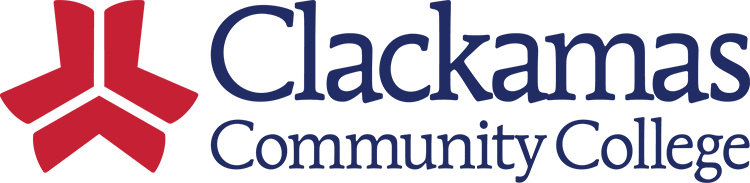 Date: October 18, 2021| Time: 12-1PM | Location: ZOOM | Recorder: Elizabeth Carney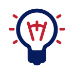         COMMITMENTS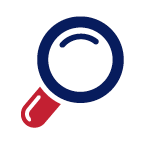         COMMITMENTS        COMMITMENTS        COMMITMENTS        COMMITMENTS        COMMITMENTS        COMMITMENTS        COMMITMENTS        COMMITMENTS       Date     Who  What  What  What  WhatCommitted ToWhenWhen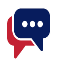          Topic/Item         Topic/Item         Topic/ItemFacilitator Allotted TimeKey Points Provide 50 words or less on expected outcomeKey Points Provide 50 words or less on expected outcomeKey Points Provide 50 words or less on expected outcomeCategoryProposed revision of general education course approval processProposed revision of general education course approval processProposed revision of general education course approval processElizabeth25 minGet an update on this work. Discuss possible next steps and how the Assessment Committee and assessment teams might be involved.Special Guest: Scot PruynGet an update on this work. Discuss possible next steps and how the Assessment Committee and assessment teams might be involved.Special Guest: Scot PruynGet an update on this work. Discuss possible next steps and how the Assessment Committee and assessment teams might be involved.Special Guest: Scot Pruyn Discussion Decision Advocacy InformationAnnual program report reviewAnnual program report reviewAnnual program report reviewElizabeth25 minDiscuss piloting a new process for Committee-review of assessment reports. Discuss piloting a new process for Committee-review of assessment reports. Discuss piloting a new process for Committee-review of assessment reports.  Discussion Decision Advocacy InformationDEI TrainingDEI TrainingDEI TrainingElizabeth5 minUpdate on scheduling DEI training.Update on scheduling DEI training.Update on scheduling DEI training. Discussion Decision Advocacy Information         FUTURE AGENDA ITEMS FOR MEETINGS         FUTURE AGENDA ITEMS FOR MEETINGS         FUTURE AGENDA ITEMS FOR MEETINGS         FUTURE AGENDA ITEMS FOR MEETINGS         FUTURE AGENDA ITEMS FOR MEETINGSTopic/ItemFacilitatorKey Points  Provide 50 words or less on expected outcomeKey Points  Provide 50 words or less on expected outcomeCategory Discussion Decision Advocacy Information	       Upcoming Meeting Dates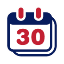 Start TimeEnd time		Location			Location	November 1, 202112:001:00ZoomZoomMEMBERSJennifer Bown, Elizabeth Carney, April Chastain, Jil Freeman, Shalee Hodgson, Jason Kovac, Kelly Mercer, Dave Mount, Lisa Nielson, Lisa Reynolds, Ashley Sears, Yvonne Smith, Mary Jean Williams Start time	Location	Jennifer Bown, Elizabeth Carney, April Chastain, Jil Freeman, Shalee Hodgson, Jason Kovac, Kelly Mercer, Dave Mount, Lisa Nielson, Lisa Reynolds, Ashley Sears, Yvonne Smith, Mary Jean Williams Start time	Location	Jennifer Bown, Elizabeth Carney, April Chastain, Jil Freeman, Shalee Hodgson, Jason Kovac, Kelly Mercer, Dave Mount, Lisa Nielson, Lisa Reynolds, Ashley Sears, Yvonne Smith, Mary Jean Williams Start time	Location	Jennifer Bown, Elizabeth Carney, April Chastain, Jil Freeman, Shalee Hodgson, Jason Kovac, Kelly Mercer, Dave Mount, Lisa Nielson, Lisa Reynolds, Ashley Sears, Yvonne Smith, Mary Jean Williams Start time	Location	